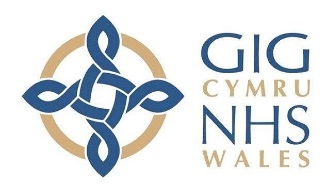 Please only use this form when all treatment optional available within locally provided services have been exhausted and it is clinically appropriate to consider accessing healthcare services elsewhere. Please note, only typed forms will be accepted. Please note: If a decision is required urgently, clinical reasons must be provided. Administrative reasons will not be considered.   PRIOR APPROVALREQUEST FORMDetails of clinician making the referral:Details of clinician patient is being referred to:Name:Name:Designation:Specialty:Address:Address:Postcode:Postcode:Telephone number:Telephone number:Fax number: Fax number: Email:Email:Patient DetailsPatient DetailsForename: Surname: Address:Date of birth:Address:Telephone number:Address:NHS number:Postcode:Hospital number:Urgency   Urgency   Urgency   Urgency   How urgent is the request? (tick as applicable)Urgent:24-48 hoursSoon:Within 3 weeks Non-urgent:4-6 weeks How urgent is the request? (tick as applicable)Reason for request Second opinion Lack of local expertise/ commissioned service provisionClinical continuity of careTransfer back to the NHS following self-funding in the private sectorRe-referral following a previous tertiary referralStudentVeteranOther- please specify Clinical detailsDetails of treatment requested:Medical history and current clinical status:(Please provide a copy of the latest clinical report) What plans are in place to ensure the patient is returned to local services following the treatment/intervention requested?Has advice been sought from other colleagues or neighbouring Health Boards with whom we hold a contract (please provide details)Additional information to support the referral:(clinical letters/reports should be attached)  Cost of treatment:I confirm that as the patients Consultant/GP, I have discussed this application and consent has been provided to obtain further clinical information pertinent to this funding request if required. Clinicians signature: Date: Please return this form with a copy of the referral letter to:Cardiff and Vale IPFR Team, Cardiff and Vale University Health Board, Woodland House, 2nd Floor, Maes-y-Coed Road, Cardiff, CF14 4HH. Telephone 02921836535 or email CAV.IPFR@wales.nhs.uk